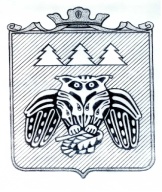 ПОСТАНОВЛЕНИЕадминистрации муниципального образования муниципального района «Сыктывдинский»_________________________________________________________________«Сыктывдiн» муниципальнöй районынмуниципальнöй юкöнса администрациялöнШУÖМот 25декабря 2017 года                                                                                              № 12/2230О  внесении  изменений в постановление администрации муниципального образованиямуниципального района «Сыктывдинский» от 16 января 2013 года 1/47«Об образовании избирательных участковна территории муниципального района«Сыктывдинский»Руководствуясь статьей 19 Федерального закона от 12 июня 2002 года №67-ФЗ «Об основных гарантиях избирательных прав  и права на участие в референдуме граждан Российской Федерации», частью 7 статьи 4 Федерального закона от 02 октября 2012 года  №157-ФЗ «О внесении изменений в Федеральный закон «О политических партиях» и Федеральный закон ««Об основных гарантиях избирательных прав  и права на участие в референдуме граждан Российской Федерации», администрация муниципального образования муниципального района «Сыктывдинский»ПОСТАНОВЛЯЕТ:1. Внести в пункт 1 постановления администрации МО МР «Сыктывдинский» от 16.01.2013  года  № 1/47 «Об    образовании  избирательных участков на территории муниципального района «Сыктывдинский»   следующие  изменения:1) позицию «Избирательный участок №572» изложить в  следующей редакции:«Избирательный участок № 572границы избирательного участка – село Выльгорт: местечки Захаровка, Соколовка; улицы Зелёная, Кольцевая, Луговая, Мира, Новая, Парковая, Садовая (Садовая, проезд №1, Садовая, проезд №2, Садовая, проезд №3), Северная, Спортивная, Юбилейная, Южная.;тер. Садоводческие комплексы Мырты-Ю, Тыла-Ю.»;2) позицию «Избирательный участок № 574»изложить в  следующей редакции:«Избирательный участок № 574границы избирательного участка – село Выльгорт:улицы Виталия Гилева (Виталия Гилева проезд №1, Виталия Гилева проезд №2, Виталия Гилева проезд №3, Виталия Гилева проезд №4, Виталия Гилева проезд №5, Виталия Гилева проезд №6, Виталия Гилева проезд №7, Виталия Гилева проезд №8), Гагарина, Домны Каликовой дома №№ 52-78– четная сторона, Ольги Мальцевой дома №№ 1-25 – нечетная сторона, дома №№ 2-40А – четная сторона, Рабочая, Родниковая (Родниковая проезд №1, Родниковая проезд №2, Родниковая проезд №3, Родниковая проезд №4, Родниковая проезд №5), Семена Налимова, Советская дома №№ 31-61 – нечетная сторона, дома №№ 40-88 – четная сторона, Совхозная (Совхозная проезд №1, Совхозная проезд №2, Совхозная проезд №3);тер. Садоводческий комплекс Дырнос: тер стд Вурдысь, тер. стд Лесное (Лесное 1),  тер. стд Лесное-2, тер. стд Находка, тер. стд Сосна.».           2. Контроль за исполнением настоящего постановления возложить на заместителя руководителя администрации муниципального района (А.И. Федюнева). 3. Настоящее постановление вступает в силу со дня его официального опубликования.Первый заместитель руководителяадминистрации муниципального района	                                                         Л.Ю. Доронина